Zápis dětí do 1. ročníku pro školní rok 2019/202026. dubna 2019od 12:00 do 18:00K zápisu přijdou děti narozené od 1. 9. 2012 do 31. 8. 2013 a starší. Rodiče s sebou přinesou: rodný list dítěteplatný doklad totožnosti zákonného zástupce, ze kterého je možno ověřit trvalé bydliště zákonného zástupce (platný občanský průkaz, v případě cizinců cestovní pas a povolení k pobytu)má-li žák jiné trvalé bydliště než zákonný zástupce, pak také potvrzení dokládající toto trvalé bydliště dítětebyl-li žákovi udělen v loňském roce odklad školní docházky, pak také rozhodnutí o udělení odkladuNemůžete-li se v uvedených termínech k zápisu dostavit, domluvte si telefonicky náhradní termín nejpozději do 24. dubna 2019 na tel. čísle 724229889.Pokud zvažujete odklad školní docházky, dovolujeme si Vás upozornit, že žádost o odklad povinné školní docházky musí být podána nejpozději v den zápisu, tedy 25. nebo 26. dubna 2019. Po tomto termínu již není možné žádost o odklad přijmout. Vzhledem k pozdějšímu termínu zápisu do 1. třídy je vhodné s žádostí o odklad přinést i doporučující posouzení příslušného školského poradenského zařízení (PPP nebo SPC) a odborného lékaře nebo klinického psychologa, aby mohla být žádost o odklad vyřízena v co nejkratší době. Zvažujete-li odklad školní docházky u svého dítěte, objednejte se do poradny co nejdříve, protože objednací doby jsou v době zápisu velmi dlouhé.                  Veškeré další důležité informace naleznete na webových stránkách školy v odkaze Zápis do ZŠ.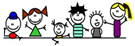 